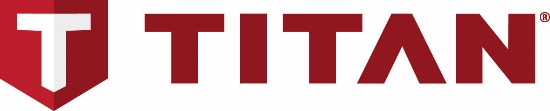 FOR IMMEDIATE RELEASEContact: Julie Goetz, Julie@goetzresultscomm.com, 952-452-3663Titan Introduces the Impact™ 410 Professional Electric Airless Paint SprayerMINNEAPOLIS — March 13, 2019 — Titan introduces the newest member of the Titan Impact series – the Impact™ 410 electric airless paint sprayer. Specifically designed for small- to medium-sized professional paint contractors, property maintenance managers and general contractors, the Impact 410 is a durable, compact and portable contractor-grade sprayer. The Impact 410 is recommended for single gun applications with a maximum tip size of .021-inch. It is capable of handling weekly workloads of 50-100 gallons and will spray all standard architectural coatings – stains, lacquers, enamels, oil and latex house paints and primers. The Impact 410 offers superior features, significant value and return on investment. Featuring the proven Quad+ packings from the Impact 440, the Impact 410 delivers reliable performance in a rugged design that’s built to last. Titan’s Intelligent Control System™ provides power on-demand, optimized cooling and extended motor life. For added stability, the Impact 410 is equipped with rugged one-inch diameter skid legs, and the sprayer is backed by the industry’s best warranty. “Built on the success of the Titan Impact 440, the Impact 410 features the legendary Titan Quad+ packings and modular T-slot fluid section, making it field-serviceable in a matter of minutes,” said Chris Noto, product director for Titan. “It is a lightweight, affordable professional sprayer that will provide customers years of reliable performance.” The Impact 410 is available at professional paint equipment retailers in the U.S. and Canada. MSRP is $1,138. For more information, visit https://www.titantool.com/sites/impact410/.About TitanAs a leader in spraying technology, Titan manufactures and markets a full line of professional-grade sprayers for applying a variety of coatings. Titan products include airless and air powered paint sprayers, fine finishing sprayers, sprayers for applying texture, roofing, corrosion control, insulation, and protective coatings, and line stripers for sports fields and asphalt. For nearly half a century, contractors and maintenance professionals have relied on Titan products for world-class, end-to-end solutions that are dependable and easy to use. Visit titantool.com.###Note to editors: For high resolution images, right-click on photo and save it to your hard drive. Or contact julie@goetzresultscomm.com